Pojistitel: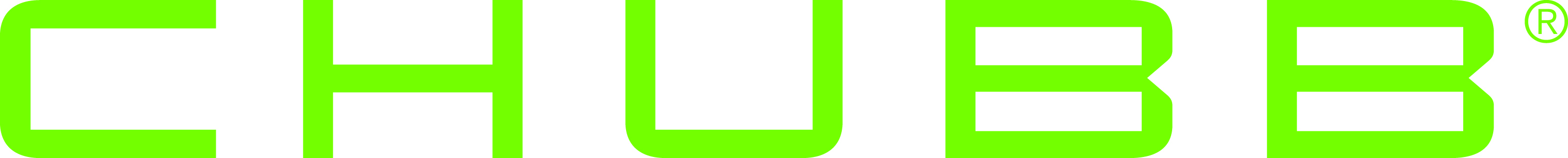 Chubb European Group SE,se sídlem La Tour Carpe Diem, 31 Place des Corolles, Esplanade Nord, 92400 Courbevoie, Francie, provozující činnost v České republice prostřednictvím odštěpného závodu zahraniční právnické osoby Chubb European Group SE, organizační složka, se sídlem Praha 8, Pobřežní 620/3, PSČ 186 00, IČ 27893723, zapsaná v obchodním rejstříku vedeném Městským soudem v Praze, oddíl A, vložka 57233zastoupen Pavlínou Pivoňkovou, pověřenou uzavřením pojistné smlouvydále jen „pojistitel“ na straně jedné Pojistník:Ústav výzkumu globální změny AV ČR,l v.v.i.se sídlem Bělidla 986/4a, 603 00 Brno – Staré Brno, IČ 866 52 079zastoupen prof. RNDr. Ing. Michalem V. Markem, DrSc., dr. h. c., ředitelemdále jen „pojistník“ na straně druhé tímto uzavírají Dodatek č. 3 k PS č. CZBBBA20581.S účinností od 1. ledna 2020 se tímto Dodatkem č. 3 k PS č. CZBBBA20581 mění tato pojistná smlouva způsobem dále uvedeným.Ostatní ustanovení pojistné smlouvy zůstávají nedotčeny.V  Praze dne  ………………………pojistitel:  Chubb European Group SE, organizační složka……..…………………………………………….Jméno: Pavlína Pivoňková Funkce: Accident & Health Underwriter, pověřená uzavřením pojistné smlouvy V  ………………………, dne  ………………………   Pojistník: Ústav výzkumu globální změny AV ČR, v.v.i.……..…………………………………………………Jméno: prof. RNDr. Ing. Michal V. Marek, DrSc., dr. h. c.Funkce: ředitelDodatek č. 3 k PS č. CZBBBA20581Skupinové cestovní pojištěníRozsah pojistného krytíLéčebné výlohy a asistenční služby 2.1Léčebné výlohy a asistenční služby- limit pojistného plnění na cestu- Spoluúčast - limit na akutní zubní ošetření2.1.1100 000 000 Kč0 Kč50 000 KčNáklady na převoz - Dílčí limit pojistného plnění na cestu -  Spoluúčast2.1.220 000 000 Kč0 KčDalší náklady Zajištění návštěvy- limit pojistného plnění na cestu- limit pojistného plnění na 1 den pobytuNáklady na převoz věcí osobní potřeby - limit pojistného plnění na cestuNáklady na převoz ostatků či zpopelněných ostatkůNáklady na pohřeb pojištěného (v ČR nebo v zahraničí)- limit pojistného plnění na cestu2.1.32.1.3.12.1.3.2a)2.1.3.2b)2.1.3.2c)200 000 Kč4 000 Kč200 000 Kčv rámci limitu pro Náklady na převoz dle čl. 2.1.2200 000 KčNáklady na pátrací a záchranné akce- Limit pojistného plnění na cestu - spoluúčast2.1.425 000 000 Kč0 KčÚraz a denní dávka při hospitalizaci  2.2.Smrt v důsledku úrazu - pojistná částka2.2.11 000 000 KčÚplná a trvalá invalidita v důsledku úrazu- pojistná částka2.2.21 000 000 KčTrvalé tělesné poškození v důsledku úrazu - limit pojistného plnění na cestu 2.2.31 000 000 KčPojistné plnění v případě hospitalizace - výše denní dávky- časová spoluúčast- max. doba výplaty2.2.42 000 Kč 0 dní365 dníAkumulovaný limit na jednu událost (pro 2.2.1, 2.2.2., 2.2.3 a 2.2.4)4.4.15.2.20 000 000 KčVěci osobní potřeby a firemní vybavení 2.3Škoda na věcech osobní potřeby - limit pojistného plnění na cestu - spoluúčast 2.3.1100 000 Kč0 KčZpoždění věcí osobní potřeby - Limit pojistného plnění na cestu - časová spoluúčast- limit na 1 hodinu zpoždění2.3.250 000 Kč4 hodiny10 000 KčZtráta nebo zpoždění klíčů od domu, bytu nebo vozidla - limit pojistného plnění na cestu- časová spoluúčast 2.3.35 000 Kč4 hodinyŠkoda na firemním vybavení - Limit pojistného plnění na cestu - Spoluúčast 2.3.450 000 Kč0 KčPeníze 2.4Škoda na penězích - Limit pojistného plnění na cestu - spoluúčast2.4.110 000 Kč0 KčZneužití platební karty - Limit pojistného plnění na cestu  - spoluúčast2.4.210 000 Kč0 KčVýměna cestovního pasu, víza, cestovních dokladů nebo řidičského průkazu - Limit pojistného plnění na cestu - spoluúčast2.4.320 000 Kč0 KčNarušení průběhu cesty 2.5nesjednává seOdpovědnost za újmu- Limit pojistného plnění na pojistnou událost - spoluúčast2.625 000 000 Kč0 KčNáklady právního zastoupení - Limit pojistného plnění na pojistnou událost- spoluúčast2.7500 000 Kč0 KčPrávní pomoc a kauce v případě dopravní nehody- Limit pojistného plnění na cestu  - spoluúčastZSU200 000 Kč0 KčPojistné Pojistné Pojistná doba:01. 01. 2020 – 31. 12. 2020Krátkodobé cestyKrátkodobé cestyPojistné za osobu a den – SLOVENSKO, POLSKO, MAĎARSKO:25 KčPojistné za osobu a den - EVROPA:35 KčPojistné za osobu a rok - SVĚT:54 KčOpakované cesty (=roční karty)Opakované cesty (=roční karty)Počet pojištěných osob:Pojistné za osobu a rok – EVROPA:3 240 KčPojistné za osobu a rok – SVĚT:4 050 KčZálohové roční pojistné:50 000 KčBankovní účet pro platby pojistného Pojistné je splatné na účet pojistitele č. 02048460101/2600 vedený u Citibank Europe plc, Bucharova 2641/14, 158 02 Praha 5.  Pojistné se považuje za zaplacené okamžikem připsání pojistného na výše uvedený účet.Seznam pojištěných osob – opakované cesty (=roční karty)Poř. čísloJméno a příjmeníDatum narozeníPojištěn odPojištěn doÚzemní platnostRoční pojistné1.prof. RNDr. Ing. Michal Vladimír Marek, DrSc., dr. h. c.17. 8. 195401. 01. 202031. 12. 2020SVĚT4 050 Kč2.Mgr. Ladislav Šigut, Ph. D.19. 07. 198701. 01. 202031. 12. 2020EVROPA3 240 Kč3. Ing. Daniel Kopkáně, Ph.D.26. 05. 198301. 01. 202031. 12. 2020EVROPA3 240 KčCELKEM10 530 Kč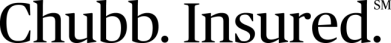 Chubb European Group SE, organizační složka se sídlem Pobřežní 620/3, 186 00 Praha 8, IČ 278 93 723, zapsaná v obchodním rejstříku vedeném Městským soudem v Praze, oddíl A, vložka 57233, odštěpný závod zahraniční právnické osoby  Chubb European Group SE, která se řídí ustanoveními francouzského zákona o pojištění, s reg.č. 450 327 374 RCS Nanterre a sídlem La Tour Carpe Diem, 31 Place des Corolles, Esplanade Nord, 92400 Courbevoie, Francie. Chubb European Group SE má plně splacený základní kapitál ve výši 896 176 662€. Chubb European Group SE je ve Francii oprávněna k podnikání a regulovaná Autorité de contrôle prudentiel et de résolution (ACPR) 4, Place de Budapest, CS 92459, 75436 PARIS CEDEX 09. Orgánem dohledu pro výkon činnosti v České republice je Česká národní banka; tato regulace může být odlišná od práva  Francie. Osobní údaje, které poskytujete nám [případně vašemu pojišťovacímu makléři] pro upisování, správu zásad, správu pohledávek a jiné účely pojištění, jak je dále popsáno v našich Zásadách ochrany osobních údajů, naleznete zde: https://www.chubb.com/cz-cz/privacy.aspx. Můžete nás kdykoli požádat o tištěnou verzi zásad ochrany osobních údajů a to na emailové adrese dataprotectionoffice.europe@chubb.com.